LANCASHIRE COUNTY MASTERS MEET   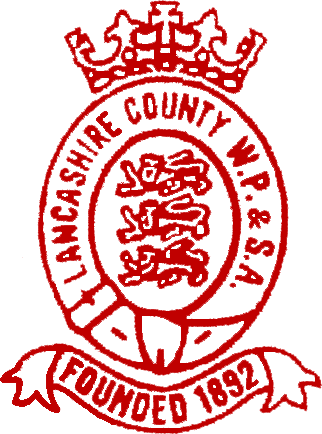 SUNDAY 17 SEPTEMBER 2017Information for competitors and promoters conditions.The venue is Palatine Leisure Centre, St Anne’s Road, Blackpool; FY4 2AP. Palatine Leisure centre offers a 25m competition pool with 8 lanes and electronic timing.The meet will be run in accordance with ASA Laws and ASA Technical rules of Racing. The Promoter is Lancashire County Water Polo & Swimming Association.Events will be swum in two sessions, as follows (NB session times are provisional and will be confirmed once entries have closed)Session 1 Warm Up 9.00am 	Event Starts 9: 45 amSession 2 Warm Up TBC	Event Starts TBCAge groups are:All ages are at 31 December 2017. Seniors must be 18 or over on 17 September. Heats will be arranged based on the submitted times on the entry form, from slowest to fastest. Over the top starts may be used, except for backstroke. All 200m events will be swum in mixed heats.All events will be decided on a Heat Declared Winner System. Medals will be presented to the top three swimmers in each event and age category.Entries must be submitted on the entry forms. One form per competitor. All swimmers must be current ASA Category 2 members or must take out ASA Temporary Category 2 Membership. Entries for the meet will be held on a computer.  As required by the Data Protection Act, consent to the holding of personal information on computer will be deemed to have been given by the submission of the entry. Entry Fees will be £5 per event. Payment must accompany all entries. Payment can be made either by Cheques to be made payable to Lancashire Water Polo & Swimming Association (L.W.P.& S.A) or BACS (bank details available on request).Entries will be accepted on a first come first served basis.  We may need to stop accepting entries before the closing date if the meet becomes full.Confirmation of entries will be posted on the Lancashire County Website www.swimlancashire.org.uk as soon as possible after the closing date. Competitors should check the confirmation of accepted entries carefully. Most errors can be corrected before the meet. It is most unlikely that errors can be corrected on the day.Competitors wishing to withdraw can do so from 5pm Thursday 14 September by phoning or text to 07508 427444. To help the event run smoothly withdrawals should be made no later than 45 minutes before the start of a session.All entries must be received by the closing date Wednesday 6 September either via post to Lancashire Masters, 51 Heron Way, Blackpool, FY3 8FA or email gmwhittle51@gmail.com.  Entries received after this date may be accepted at the discretion of the promoter. Any matters concerning the meet not covered in these rules will be dealt with in accordance to the laws of the sport and at the discretion of the Promoter. The Promoter reserves the right to change the meet rules at their discretion. All participants must observe the safety precautions in operation at Palatine Leisure Centre. The Promoter will not be responsible for loss or damage occurring during the meet.Results will be available on the Lancashire County Website www.swimlancashire.org.uk as soon as possible after the meet.X 18-24A 25-29B 30-34C 35-39D 40-44E 45-49F 50-54G 55-59H 60-64J 65-69K 70-74L 75-79M 80-84N 85+